YES NO   If you have selected YES above, please indicate your role in the initial consortium:Coordinator   Member of the Research Team  Do you already participate in other running COST Action?YES     NO       If YES, please complete the following Table:REASONS FOR APPLICATION AND EXPECTED CONTRIBUTION TO THE ACTION’S ACTIVITIESQUALIFICATIONS & RELEVANT EXPERIENCE(a) Academic Qualifications(b) Relevant Research Experience9. RECENT SCIENTIFIC PUBLICATIONS RELEVANT TO THE ACTION List the most recent publications relevant to the COST Action’s activities, as these are described in the relevant Memorandum of Understanding (MoU) (scientific publications, books, conference proceedings, monographs etc.) (max. 1 page).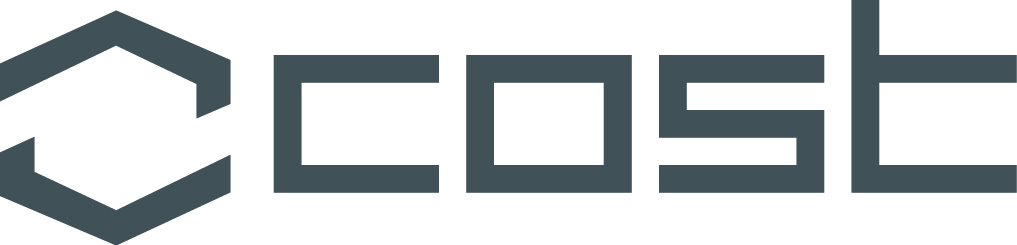 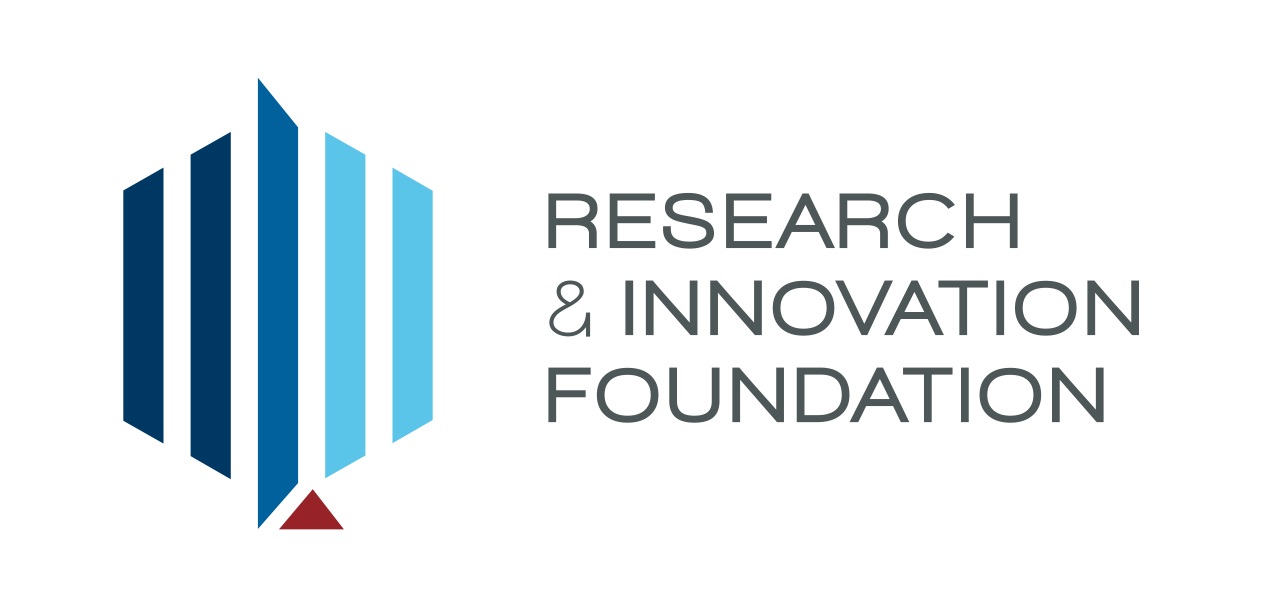 EUROPEAN COOPERATION IN SCIENCE AND TECHNOLOGYCOST PROGRAMMEEUROPEAN COOPERATION IN SCIENCE AND TECHNOLOGYCOST PROGRAMMEAPPLICATION FOR PARTICIPATION IN THE MANAGEMENT COMMITTEE (MC) OF A COST ACTIONAPPLICATION FOR PARTICIPATION IN THE MANAGEMENT COMMITTEE (MC) OF A COST ACTIONTO BE COMPLETED BY THE APPLICANTTO BE COMPLETED BY THE APPLICANTAPPLICANT’S NAMECOST ACTION TITLE ACTION NUMBER FOR INTERNAL USE ONLYFOR INTERNAL USE ONLYDATE OF RECEIPT____  / ____  / ____COMPLETION AND SUMBISSION OF APPLICATION FORMCOMPLETION AND SUMBISSION OF APPLICATION FORMThe Application as well as the Document ‘Criteria for Participation in Running Actions of the COST Programme, General Rules, Procedures and Participants Obligations’ are available on RIF’s website (http://www.research.org.cy).The Application Form duly completed should be submitted via the IRIS Portal.  However, until the necessary adjustments in the Portal take place, applications could be submitted by e-mail at costapplications@research.org.cy. For additional information, please contact the RIF Project Officer responsible for COST, Ms. Katerina Karakasidou tel. 22205000, e-mail: kkarakasidou@research.org.cy or Dr. Kalypso Sepou, tel. 22205000, e-mail: kalypso@research.org.cy.Collection and processing of personal data submitted at RIF is carried out according to the RIF’s Policy for the Protection of Personal Data. RIF’s Policy which is posted on RIF’s website (www.research.org.cy), determines the way in which the RIF collects and processes personal data (information) relating to natural persons (individuals), as well as the way in which it obtains their consent in relation to the processing of their data, according to the principles and provisions of Regulation (EU) 2016/679 "General Data Protection Regulation (GDPR)" entered into force on 25 May 2018.The Application as well as the Document ‘Criteria for Participation in Running Actions of the COST Programme, General Rules, Procedures and Participants Obligations’ are available on RIF’s website (http://www.research.org.cy).The Application Form duly completed should be submitted via the IRIS Portal.  However, until the necessary adjustments in the Portal take place, applications could be submitted by e-mail at costapplications@research.org.cy. For additional information, please contact the RIF Project Officer responsible for COST, Ms. Katerina Karakasidou tel. 22205000, e-mail: kkarakasidou@research.org.cy or Dr. Kalypso Sepou, tel. 22205000, e-mail: kalypso@research.org.cy.Collection and processing of personal data submitted at RIF is carried out according to the RIF’s Policy for the Protection of Personal Data. RIF’s Policy which is posted on RIF’s website (www.research.org.cy), determines the way in which the RIF collects and processes personal data (information) relating to natural persons (individuals), as well as the way in which it obtains their consent in relation to the processing of their data, according to the principles and provisions of Regulation (EU) 2016/679 "General Data Protection Regulation (GDPR)" entered into force on 25 May 2018.1. RESEARCHER’S DETAILS 1. RESEARCHER’S DETAILS 1. RESEARCHER’S DETAILS full nameORGANISATION / DEPARTMENTPOSITION / capacityDATE of completion of Ph.D.(IF applicable)Is your employment position OF A LIMITED DURATION OR FIXED-TERM? In case your answer is YES, please attach a confirmation by your Employer indicating the duration of your employment contract or any other supporting document (e.g. employment contract or confirmation for Early Career Investigators-EICs. Please consult Form COST-4 v.0821.YES        NO  YES        NO  address telephone numbere-mail address 2. COST ACTION DETAILS2. COST ACTION DETAILS2. COST ACTION DETAILSaction title  action title  action numberaction numberstarting datestarting date3. PARTICIPATION IN THE INITIAL CONSORTIUMThe participation in the initial consortium of a COST Proposal qualifies automatically a researcher to become a member in the Management Committee (MC) of the Action. The submission of an Application is not required; however RIF should be informed in order to evaluate if the researcher conforms with the national rules4. PARTICIPATION IN OTHER COST ACTIONSaction title action numberdate of completion of the actionPARTICIPATION IN THE INITIALCONSORTIUM ESTABLISHING THE ACTIONYES       NO   5. DECLARATION OF APPLICANT5. DECLARATION OF APPLICANTI, the undersigned, hereby declare that in case of approval of my participation in a COST Action:I will actively participate in all the meetings and activities of the Action. When this is not feasible, I will inform the Research and Innovation Foundation (RIF) beforehand. I will collaborate with all the other appointed Delegates / Substitute Delegates from Cyprus to secure uninterrupted representation and flow of information.I will submit an Annual and a Final Report to the RIF and any other information requested, relevant to my involvement/participation in the Action’s activities. I will inform RIF for important events that will take place in Cyprus and about the Action’s any important results.I will participate in the annual meetings of the Representatives of Cyprus at the Management Committee level, convened by the Research and Innovation Foundation (RIF), presenting my involvement in the Action’s activities.I am committed to act for the interests of the Republic of Cyprus and I will not take any actions that may harm its own good.I will inform immediately RIF of any change in my status (e.g. change of employer, leaving the Country, seize of research activity, change of employment status for EICs etc.)If for any reason I will request the termination of my appointment in the Action, I will propose researcher(s) that could replace me in order for the participation of Cyprus in the Action to continue.All the information declared in this application is true.I understand that, the Research and Innovation Foundation (RIF) has the right of re-examining my appointment in case I fail to comply with the rules and obligations. I, the undersigned, hereby declare that in case of approval of my participation in a COST Action:I will actively participate in all the meetings and activities of the Action. When this is not feasible, I will inform the Research and Innovation Foundation (RIF) beforehand. I will collaborate with all the other appointed Delegates / Substitute Delegates from Cyprus to secure uninterrupted representation and flow of information.I will submit an Annual and a Final Report to the RIF and any other information requested, relevant to my involvement/participation in the Action’s activities. I will inform RIF for important events that will take place in Cyprus and about the Action’s any important results.I will participate in the annual meetings of the Representatives of Cyprus at the Management Committee level, convened by the Research and Innovation Foundation (RIF), presenting my involvement in the Action’s activities.I am committed to act for the interests of the Republic of Cyprus and I will not take any actions that may harm its own good.I will inform immediately RIF of any change in my status (e.g. change of employer, leaving the Country, seize of research activity, change of employment status for EICs etc.)If for any reason I will request the termination of my appointment in the Action, I will propose researcher(s) that could replace me in order for the participation of Cyprus in the Action to continue.All the information declared in this application is true.I understand that, the Research and Innovation Foundation (RIF) has the right of re-examining my appointment in case I fail to comply with the rules and obligations. I, the undersigned, hereby declare that in case of approval of my participation in a COST Action:I will actively participate in all the meetings and activities of the Action. When this is not feasible, I will inform the Research and Innovation Foundation (RIF) beforehand. I will collaborate with all the other appointed Delegates / Substitute Delegates from Cyprus to secure uninterrupted representation and flow of information.I will submit an Annual and a Final Report to the RIF and any other information requested, relevant to my involvement/participation in the Action’s activities. I will inform RIF for important events that will take place in Cyprus and about the Action’s any important results.I will participate in the annual meetings of the Representatives of Cyprus at the Management Committee level, convened by the Research and Innovation Foundation (RIF), presenting my involvement in the Action’s activities.I am committed to act for the interests of the Republic of Cyprus and I will not take any actions that may harm its own good.I will inform immediately RIF of any change in my status (e.g. change of employer, leaving the Country, seize of research activity, change of employment status for EICs etc.)If for any reason I will request the termination of my appointment in the Action, I will propose researcher(s) that could replace me in order for the participation of Cyprus in the Action to continue.All the information declared in this application is true.I understand that, the Research and Innovation Foundation (RIF) has the right of re-examining my appointment in case I fail to comply with the rules and obligations. I, the undersigned, hereby declare that in case of approval of my participation in a COST Action:I will actively participate in all the meetings and activities of the Action. When this is not feasible, I will inform the Research and Innovation Foundation (RIF) beforehand. I will collaborate with all the other appointed Delegates / Substitute Delegates from Cyprus to secure uninterrupted representation and flow of information.I will submit an Annual and a Final Report to the RIF and any other information requested, relevant to my involvement/participation in the Action’s activities. I will inform RIF for important events that will take place in Cyprus and about the Action’s any important results.I will participate in the annual meetings of the Representatives of Cyprus at the Management Committee level, convened by the Research and Innovation Foundation (RIF), presenting my involvement in the Action’s activities.I am committed to act for the interests of the Republic of Cyprus and I will not take any actions that may harm its own good.I will inform immediately RIF of any change in my status (e.g. change of employer, leaving the Country, seize of research activity, change of employment status for EICs etc.)If for any reason I will request the termination of my appointment in the Action, I will propose researcher(s) that could replace me in order for the participation of Cyprus in the Action to continue.All the information declared in this application is true.I understand that, the Research and Innovation Foundation (RIF) has the right of re-examining my appointment in case I fail to comply with the rules and obligations. Signature of the Applicant:                                       ____________________________Full Name of the Applicant:____________________________Date:____________________________6. OFFICIAL APPROVALApplies ONLY to the participation of Civil Servants and wider Public Sector employees (Public Law Organizations incl.Semi-government Organizations).  6. OFFICIAL APPROVALApplies ONLY to the participation of Civil Servants and wider Public Sector employees (Public Law Organizations incl.Semi-government Organizations).  6. OFFICIAL APPROVALApplies ONLY to the participation of Civil Servants and wider Public Sector employees (Public Law Organizations incl.Semi-government Organizations).  I ………………………………………………… Head of the Ministry / Department / Service  …………………………………… declare that I have been informed and I agree with the participation of Dr/Mr/Ms …………………………………… in the COST Action of the COST Programme with Number CA …………… .I ………………………………………………… Head of the Ministry / Department / Service  …………………………………… declare that I have been informed and I agree with the participation of Dr/Mr/Ms …………………………………… in the COST Action of the COST Programme with Number CA …………… .I ………………………………………………… Head of the Ministry / Department / Service  …………………………………… declare that I have been informed and I agree with the participation of Dr/Mr/Ms …………………………………… in the COST Action of the COST Programme with Number CA …………… .I ………………………………………………… Head of the Ministry / Department / Service  …………………………………… declare that I have been informed and I agree with the participation of Dr/Mr/Ms …………………………………… in the COST Action of the COST Programme with Number CA …………… .I ………………………………………………… Head of the Ministry / Department / Service  …………………………………… declare that I have been informed and I agree with the participation of Dr/Mr/Ms …………………………………… in the COST Action of the COST Programme with Number CA …………… .I ………………………………………………… Head of the Ministry / Department / Service  …………………………………… declare that I have been informed and I agree with the participation of Dr/Mr/Ms …………………………………… in the COST Action of the COST Programme with Number CA …………… .Signature of the Head of the Ministry / Department / Service:____________________________Seal of theOrganisation(if available) Date:____________________________7. JUSTIFICATION OF APPLICATION FOR PARTICIPATION IN THE COST ACTION Please justify why you would like to participate in the COST Action and your potential contribution to the Action’s activities. In addition, please describe briefly your qualifications and how these relate to the Action’s activities(max. 3 pages)8. PARTICIPATION IN ONGOING RESEARCH PROJECTS RELEVANT TO THE ACTIVITIES OF THE ACTIONInformation should be given ONLY for running Projects which have not been completed yet at the time of the submission of this Application and are relevant to the activities of the Action, as these are described in the Action’s Memorandum of Understanding (MoU). These Projects may be supported by international, European, national or other sources of funding.8. PARTICIPATION IN ONGOING RESEARCH PROJECTS RELEVANT TO THE ACTIVITIES OF THE ACTIONInformation should be given ONLY for running Projects which have not been completed yet at the time of the submission of this Application and are relevant to the activities of the Action, as these are described in the Action’s Memorandum of Understanding (MoU). These Projects may be supported by international, European, national or other sources of funding.8. PARTICIPATION IN ONGOING RESEARCH PROJECTS RELEVANT TO THE ACTIVITIES OF THE ACTIONInformation should be given ONLY for running Projects which have not been completed yet at the time of the submission of this Application and are relevant to the activities of the Action, as these are described in the Action’s Memorandum of Understanding (MoU). These Projects may be supported by international, European, national or other sources of funding.8. PARTICIPATION IN ONGOING RESEARCH PROJECTS RELEVANT TO THE ACTIVITIES OF THE ACTIONInformation should be given ONLY for running Projects which have not been completed yet at the time of the submission of this Application and are relevant to the activities of the Action, as these are described in the Action’s Memorandum of Understanding (MoU). These Projects may be supported by international, European, national or other sources of funding.8. PARTICIPATION IN ONGOING RESEARCH PROJECTS RELEVANT TO THE ACTIVITIES OF THE ACTIONInformation should be given ONLY for running Projects which have not been completed yet at the time of the submission of this Application and are relevant to the activities of the Action, as these are described in the Action’s Memorandum of Understanding (MoU). These Projects may be supported by international, European, national or other sources of funding.8. PARTICIPATION IN ONGOING RESEARCH PROJECTS RELEVANT TO THE ACTIVITIES OF THE ACTIONInformation should be given ONLY for running Projects which have not been completed yet at the time of the submission of this Application and are relevant to the activities of the Action, as these are described in the Action’s Memorandum of Understanding (MoU). These Projects may be supported by international, European, national or other sources of funding.TITLE OF PROJECTACRONYMESTIMATED DATE OF COMPLETION ROLE IN PROJECTFUNDING AGENCY/ ORGANISATIONPROJECT WEBSITE Coordinator Member of Project Team Coordinator Member of Project Team Coordinator Member of Project Team Coordinator Member of Project Team Coordinator Member of Project Team Coordinator Member of Project Team Coordinator Member of Project Team10. PARTICIPATION IN A WORKING GROUPPlease indicate in which of the Action’s Working Groups you wish to participate and briefly explain the reasons. The activities of all Working Groups are presented in the Memorandum of Understanding (MoU) of the Action, which is available online on COST’s website at www.cost.eu.The Working Groups perform the necessary tasks required for the Action to fulfil its objectives as defined in the MoU. Participation in at least one Working Group of the Action is mandatory (max 0.5 page).FOR INTERNAL USE ONLYFOR INTERNAL USE ONLYFOR INTERNAL USE ONLYFOR INTERNAL USE ONLYEVALUATION CRITERIA CHECKLISTEVALUATION CRITERIA CHECKLISTEVALUATION CRITERIA CHECKLISTEVALUATION CRITERIA CHECKLISTCRITERIONEXPLANATIONFULFILMENT OF CRITERION FULFILMENT OF CRITERION YESNO1. Relevant Running Research Activity Active participation of the Applicant (as a Coordinator or Partner) at the date of the submission of the Application, in an ongoing research Project funded by International, National, European or other sources, relevant to the activities of Action, as these are described in the Action’s Memorandum of Understanding (MoU).2. Research Experience / Competence The Applicant is active in research activities and has a proven recent research experience / competence of the Applicant in conducting research in a field relevant to the activities of the Action, as these are described in the Action's Memorandum of Understanding (MoU).3. Scientific Publications Recent scientific publications of the Applicant relevant to the scientific area / activities of the Action, as these are described in the Action's Memorandum of Understanding (MoU) (publications in scientific journals, books, monographs, publication in conference proceedings etc.).SCREENING OF THE APPLICATION BY RIFSCREENING OF THE APPLICATION BY RIFSCREENING OF THE APPLICATION BY RIFYESNOAPPROVAL OF THE PARTICIPATION OF THE APPLICANT IN THE MANAGEMENT COMMITTEE OF THE ACTION  Explain, if necessary. If the answer is NO, please comment if the Applicant could be advised to participate in one of the Action’s Working Groups. Explain, if necessary. If the answer is NO, please comment if the Applicant could be advised to participate in one of the Action’s Working Groups. Explain, if necessary. If the answer is NO, please comment if the Applicant could be advised to participate in one of the Action’s Working Groups. YESNORIF’s FINAL DECISION RIF’s FINAL DECISION RIF’s FINAL DECISION 